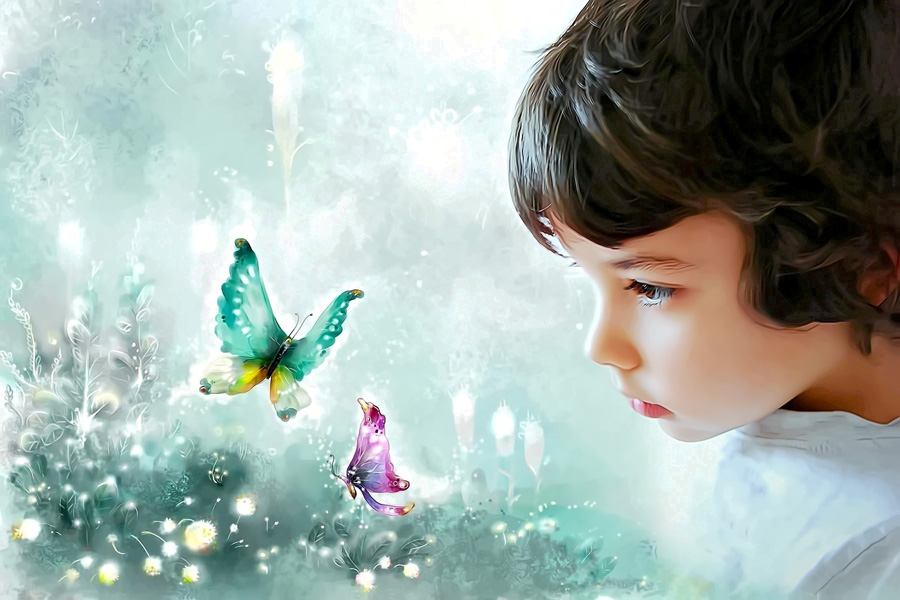 Дорогой друг!Вряд ли твой визит на страницу комиссии по делам несовершеннолетних и защите их прав случаен. Вероятно, тебе нужна помощь, добрый совет  или ответы на непростые вопросы.Здесь ты найдешь информацию о том, как получить помощь в самых разных сложных ситуациях. Ты также можешь узнать немного больше о своих правах, о том, как их защитить, и куда обратиться с проблемными вопросами.Ты  можешь принять участие в опросах и обсуждениях на нашем форуме, задать вопрос компетентному специалисту.Наша страница подскажет, как найти тех, кто готов помочь тебе в решении твоих проблем.Комиссия по делам несовершеннолетних и защите их прав и пределах своей компетенции:обеспечивает осуществление мер по защите и восстановлению прав и законных интересов несовершеннолетних, защите их от всех форм дискриминации, физического или психического насилия, оскорбления, грубого обращения, сексуальной и иной эксплуатации, выявлению и устранению причин и условий, способствующих безнадзорности, беспризорности, правонарушениям и антиобщественным действиям несовершеннолетних;подготавливает совместно с соответствующими органами или учреждениями материалы, представляемые в суд, по вопросам, связанным с содержанием несовершеннолетних в специальных учебно-воспитательных учреждениях закрытого типа, а также по иным вопросам, предусмотренным законодательством Российской Федерации;рассматривает представления органа управления образовательного учреждения об исключении несовершеннолетних, не получивших общего образования, из образовательного учреждения и по другим вопросам их обучения в случаях, предусмотренных федеральным законом об образовании в Российской Федерации;обеспечивает оказание помощи в трудовом и бытовом устройстве несовершеннолетних, освобожденных из учреждений уголовно-исполнительной системы либо вернувшихся из специальных учебно-воспитательных учреждений, содействие в определении форм устройства других несовершеннолетних, нуждающихся в помощи государства, а также осуществление иных функций по социальной реабилитации несовершеннолетних, которые предусмотрены законодательством Российской Федерации и законодательством субъектов Российской Федерации;применяет меры воздействия в отношении несовершеннолетних, их родителей или иных законных представителей в случаях и порядке, которые предусмотрены законодательством Российской Федерации и законодательством субъектов Российской Федерации;подготавливает и направляет в органы государственной власти субъекта Российской Федерации и (или) органы местного самоуправления в порядке, установленном законодательством субъекта Российской Федерации, отчеты о работе по профилактике безнадзорности и правонарушений несовершеннолетних на территории соответствующего субъекта Российской Федерации и (или) на территории соответствующего муниципального образования.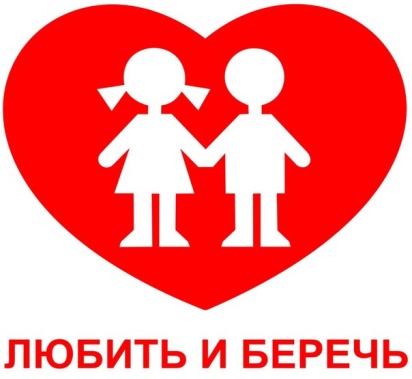 Комиссия по делам несовершеннолетних и защите их прав принимает постановления по вопросам, отнесенным к их компетенции, обязательные для исполнения органами и учреждениями системы профилактики безнадзорности и правонарушений несовершеннолетних.В постановлении комиссии по делам несовершеннолетних и защите их прав указываются выявленные нарушения прав и законных интересов несовершеннолетних, причины и условия, способствующие безнадзорности, беспризорности, правонарушениям и антиобщественным действиям несовершеннолетних, меры по их устранению и сроки принятия указанных мер.Органы и учреждения системы профилактики безнадзорности и правонарушений несовершеннолетних обязаны сообщить комиссии по делам несовершеннолетних и защите их прав о принятых мерах по исполнению данного постановления в срок, указанный в постановлении.
Порядок образования комиссий по делам несовершеннолетних и защите их прав и осуществления ими отдельных государственных полномочий определяется законодательством субъекта Российской Федерации.В комиссию по делам несовершеннолетних и защите их прав можно обратиться - о выявленных случаях нарушения прав и законных интересов несовершеннолетних на образование, труд, отдых, жилище и других прав, а также о недостатках в деятельности органов и учреждений, препятствующих предупреждению безнадзорности и правонарушений несовершеннолетних.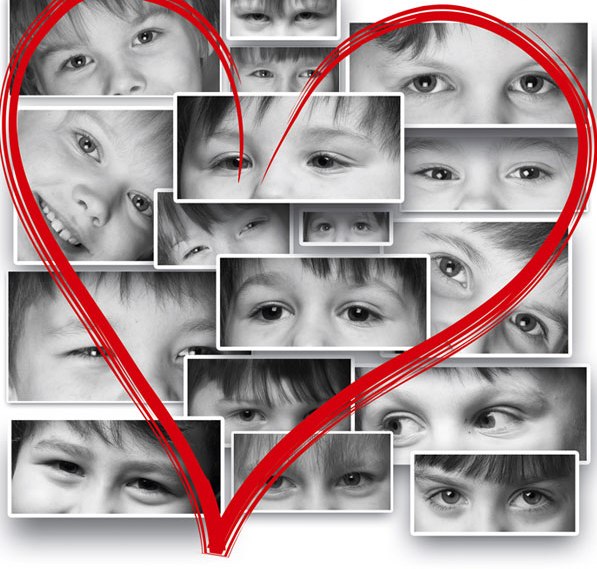 Постановление Администрации Новохоперского муниципального района от 18.09.2016 № 79«О создании комиссии по делам несовершеннолетних и защите их прав в Новохоперском районе»Состав комиссии:Цели комиссии:анализирует причины и условия, порождающие нарушение прав несовершеннолетних, их безнадзорность, беспризорность, правонарушения и антиобщественное поведениеанализирует деятельность органов и учреждений системы профилактики безнадзорности и правонарушений несовершеннолетнихобобщает, анализирует и обрабатывает информацию по вопросам профилактики безнадзорности и правонарушений несовершеннолетних, защиты их прав и законных интересов на территории Новохоперского районазнакомится и проверяет в пределах предоставленных полномочий условия содержания, воспитания и обращения с несовершеннолетними, соблюдение их прав и законных интересов в органах и учреждениях системы профилактики безнадзорности и правонарушений несовершеннолетних и семьях, находящихся в социально опасном положенииежеквартально информирует областную комиссию о состоянии работы по профилактике безнадзорности, беспризорности и правонарушений несовершеннолетних, о выявленных нарушениях прав и законных интересов несовершеннолетнихконтролирует в пределах полномочий исполнение решений комиссии соответствующими органами, организациями, должностными лицами, гражданамирассматривает обращения несовершеннолетних, их родителей (законных представителей) и других лиц, связанные с нарушением прав и законных интересов несовершеннолетних, ведет прием указанных лицобеспечивает в пределах своих полномочий организацию индивидуально-профилактической и реабилитационной работы с несовершеннолетними и семьями, находящимися в социально опасном положении, выявление и учет детей и семей, находящихся в социально опасном положенииисполняет иные обязанности в соответствии с федеральным и областным законодательством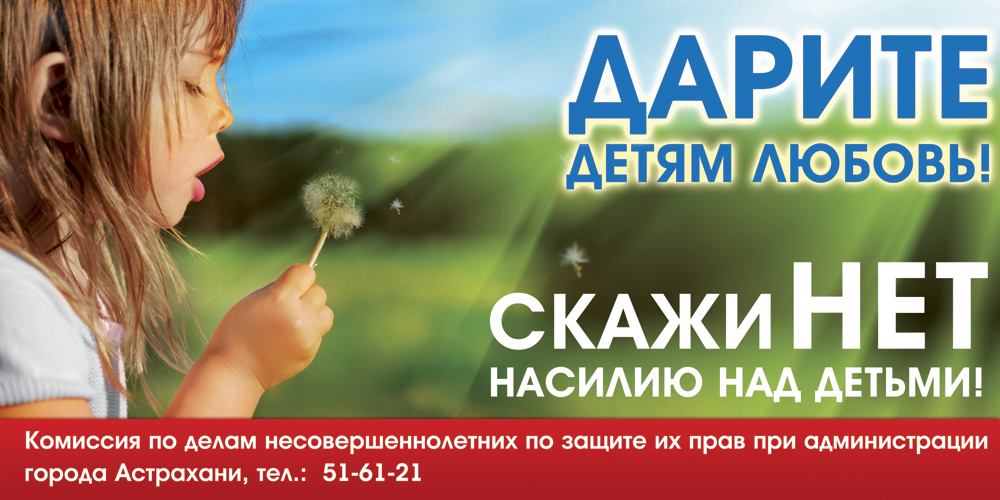 Функции комиссии и нормативно-правовые акты, определяющие эти функции:Перечень информационных систем (баз данных), в которых осуществляет свою работу комиссия:Журнал регистрации дел об административных правонарушениях в рамках переданных областных государственных полномочийДела об административных правонарушениях в рамках переданных областных государственных полномочийБанк данных, семей и несовершеннолетних, находящихся в социально-опасном положении Новохоперского районаКонсультативно-совещательные органы, организационно – техническое обеспечение которых осуществляет комиссия:Экспертная комиссия по определению мест, запрещенных для посещения детьми, а также мест, запрещенных для посещения детьми в ночное время без сопровождения родителей (лиц, их заменяющих) или лиц, осуществляющих мероприятия с участием детей, на территории Новохоперского районаПлан работы Комиссии в рамках комплексного плана работы Администрации на 2016 годОтчет о работе по профилактике безнадзорности и правонарушений несовершеннолетних на территории Новохоперского муниципального района Воронежской области за 2015 годПеречень мест, запрещенных для посещения детьми, а также перечень мест, запрещенных для посещения детьми в ночное время без сопровождения родителей (лиц, их заменяющих) или лиц, осуществляющих мероприятия с участием детей, на территории Новохоперского районаПамятки  Памятка для родителей по правилам поведения детей на воде и вблизи водоемовСхема взаимодействия органов и учреждений системы профилактики по работе с семьямиПорядок межведомственного взаимодействия по противодействию жестокому обращению и насилию в отношении несовершеннолетних Новохоперского района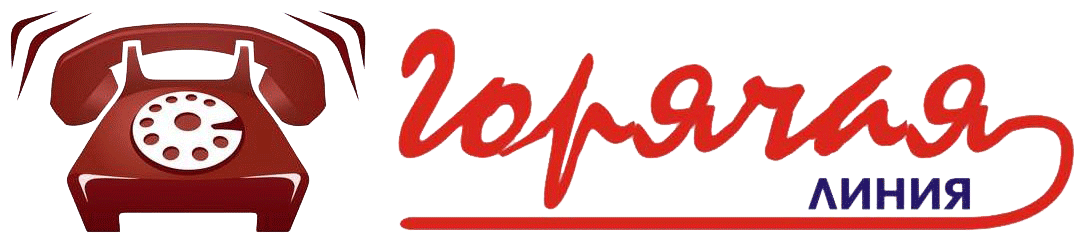 Адреса и телефоны субъектов системы профилактики безнадзорности и правонарушений несовершеннолетних Новохоперского районаТелефоны служб экстренной психологической помощи в Воронежской области и Новохоперском районеФамилия, имя, отчествоДолжностьНомер телефонаЭлектронная почтаАдресКозыреваСветлана АнатольевнаЗаместитель главы администрации муниципального района, начальник отдела по социальной политике,председатель комиссии8 (47353) 3-10-603-15-98(приемная)novohoper@govvrn.ruпог. Новохоперск, ул. Советская, 14Рудакова                                Елена ВладимировнаИ. о. начальника сектора по образованию, молодежной политике, опеке и попечительству отдела по социальной политике администрации муниципального района, заместитель председателя комиссии8 (47353) 3-15-50 ru-del@mail.ruг. Новохоперск, пл. Революции, 13Трегубова                               Тамара АлександровнаУправляющая    филиалом казенного учреждения Воронежской области «Управление социальной защиты населения Воронежской области» Новохоперского района Воронежской области, заместитель председателя комиссии8 (47353) 3-15-61ysznnovohop@yandex.ru397400г.Новохоперск,ул.Ленина, д.10Холодных                                  Елена ЕвгеньевнаВедущий специалист администрации муниципального района, ответственный секретарь комиссии8 (47353) 3-15-40 rudel68@mail.ruг. Новохоперск, пл. Революции, 13Ермолова                                    Ирина ИвановнаГлавный специалист  сектора по образованию, молодежной политике, опеке и попечительству отдела по социальной политике администрации муниципального района8 (47353) 3-18-73 opeka_36@mail.ruг. Новохоперскпл. Революции, 13Зайцева                              Татьяна ВикторовнаНачальник государственного казенного учреждения Воронежской области                 «Центр занятости населения Новохоперского района»8 (47353) 3-15-63 cznnhop@govvrn.ru397400г.Новохоперск, ул.Ленина,д.7Калашников                                   Роман АнатольевичНачальник отдела надзорной деятельностипо Новохоперскому району главного управления МЧС России по Воронежской области " 8 (47353) 3-39-35 gpn-45@mail.ruг. Новохоперск, ул. СоветскаяНевзоров	                                    Алексей АнатольевичНачальник Борисоглебского межрайонного отдела УФСКН России по Воронежской Руденко                                   Елена ЛеонидовнаДиректор казенного учреждения Воронежской области «Новохоперский социально-реабилитационный центр для несовершеннолетних» 8 (47353) 44-1-86 gavroch2011@yandex.ru 397411с.Красное, ул.Заводская, д.119-бРябченко Татьяна НиколаевнаИ. о. начальника сектора по культуре туризму и спорту отдела  по социальной политике администрации муниципального района 8 (47353) 3-17-58  tanya070663@ya.ru г. Новохоперск, Спесивцев                                   Владимир НиколаевичГлавный врач бюджетного учреждения здравоохранения Воронежской области «Новохоперская РБ» 8 (47353) 3-10-653-17-11 novohopcrb@box.vsi.ru397401г.Новохоперск, ул.Клиническая, д.2Худов                                         АлексейПетровичДиректор государственного автономного профессионального образовательного учреждения Воронежской области «Новохоперский аграрно-экономический техникум»8 (47353) 3-14-69 г. Новохоперск, ул. Ленина, д.Чушкина Вера ИвановнаСтарший инспектор по делам несовершеннолетних   ОУУП и ПДН  отдела МВД России по Новохоперскому району 8 (47353) 3-10-02 г. Новохоперск, ул. Плотникова,2бФункцииНормативно-правовые актыОсуществление мер по защите и восстановлению прав и законных интересов несовершеннолетних, выявление условий, способствующих безнадзорности, беспризорности, правонарушениям и антиобщественным действиям несовершеннолетних.Федеральный закон от 24.06.1999 № 120-ФЗ "Об основах системы профилактики безнадзорности и правонарушений несовершеннолетних"Закон Воронежской области от 04.10.2005 № 62-оз   «О комиссиях по делам несовершеннолетних и защите их прав в Воронежской области»Осуществление мер, предусмотренных законодательством Российской Федерации и законодательством области по координации вопросов, связанных с соблюдением условий воспитания, обучения, содержания несовершеннолетних в учреждениях системы профилактики.Федеральный закон от 24.06.1999 № 120-ФЗ "Об основах системы профилактики безнадзорности и правонарушений несовершеннолетних"Закон Воронежской области от 04.10.2005 № 62-оз   «О комиссиях по делам несовершеннолетних и защите их прав в Воронежской области»Рассмотрение представлений органа управления образовательного учреждения об исключении несовершеннолетних, не получивших общего образования, из образовательного учреждения и по другим вопросам их обучения в случаях, предусмотренных Законом Российской Федерации "Об образовании".Федеральный закон от 24.06.1999 № 120-ФЗ "Об основах системы профилактики безнадзорности и правонарушений несовершеннолетних"Закон Воронежской области от 04.10.2005 № 62-оз   «О комиссиях по делам несовершеннолетних и защите их прав в Воронежской области»Подготовку совместно с соответствующими органами или учреждениями материалов, представляемых в суд, по вопросам, связанным с содержанием несовершеннолетних в специальных учебно-воспитательных учреждениях закрытого типа, а также по иным вопросам, предусмотренным законодательством Российской Федерации.Федеральный закон от 24.06.1999 № 120-ФЗ "Об основах системы профилактики безнадзорности и правонарушений несовершеннолетних"Закон Воронежской области от 04.10.2005 № 62-оз   «О комиссиях по делам несовершеннолетних и защите их прав в Воронежской области»Применение мер воздействия к несовершеннолетним, их родителям или законным представителям в случаях и порядке, которые предусмотрены Законодательством Российской Федерации и области.Федеральный закон от 24.06.1999 № 120-ФЗ "Об основах системы профилактики безнадзорности и правонарушений несовершеннолетних"Закон Воронежской области от 04.10.2005 № 62-оз   «О комиссиях по делам несовершеннолетних и защите их прав в Воронежской области»Рассмотрение дел об административных правонарушениях в порядке, установленном Кодексом Российской Федерации об административных правонарушениях.Федеральный закон от 24.06.1999 № 120-ФЗ "Об основах системы профилактики безнадзорности и правонарушений несовершеннолетних"Закон Воронежской области от 04.10.2005 № 62-оз   «О комиссиях по делам несовершеннолетних и защите их прав в Воронежской области»Осуществляет иные полномочия, предусмотренные федеральным и областным законодательством.Федеральный закон от 24.06.1999 № 120-ФЗ "Об основах системы профилактики безнадзорности и правонарушений несовершеннолетних"Закон Воронежской области от 04.10.2005 № 62-оз   «О комиссиях по делам несовершеннолетних и защите их прав в Воронежской области»Определение персонального состава и обеспечение деятельности районных (городских), районных в городах комиссий по делам несовершеннолетних и защите их прав.Закон Воронежской области от 04.10.2005 № 62-оз   «О комиссиях по делам несовершеннолетних и защите их прав в Воронежской области»Закон Воронежской области от 25.12.2013 № 190-ОЗ «О внесении изменений в Закон Воронежской области «О комиссиях по делам несовершеннолетних и защите их прав в Воронежской области»» 